EFFECTS OF ANTIOXIDANTS DURING PRESERVATION OF JAMUNAPARI BUCK SEMEN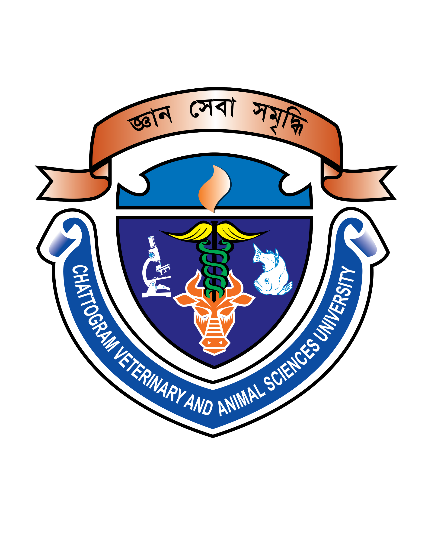 Dr. Omar FaruqRoll No: 0121/02Registration No: 963Session: 2020-2021A thesis submitted for the partial fulfillment of the requirements for the degree of Master of Science (MS) in TheriogenologyDepartment of Medicine and SurgeryFaculty of Veterinary MedicineChattogram Veterinary and Animal Sciences UniversityChattogram-4225, BangladeshSeptember, 2022AuthorizationI hereby declare that I am the sole author of this thesis entitled “Effects of antioxidants during preservation of Jamunapri buck semen”. I also authorize the Chattogram Veterinary and Animal Sciences University (CVASU) to lend this thesis to other institutions or individuals for the purpose of scholarly research. I further authorize CVASU to reproduce the thesis by photocopying or by other means in total or in part, at the request of other institutions or individuals for the purpose of scholarly research.I, the undersigned, and author of this work, declare that the electronic copy of this thesis provided to the CVASU library is an accurate copy of the submitted print thesis within the limits of the available technology.Dr. Omar FaruqSeptember, 2022Effects of Antioxidants during preservation of Jamunapari Buck SemenDr. Omar FaruqRoll No: 0121/02, Reg. no: 963Session: 2021-2022This is to certify that we have examined the above Master’s thesis and have found that it is complete and satisfactory in all respects, and all revisions required by the thesis examination committee have been made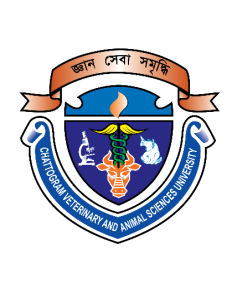 Chattogram Veterinary and Animal Sciences UniversityChattogram-4225, BangladeshSeptember, 2022AcknowledgmentsFirst and foremost, all praises and thanks to the Almighty “Allah’’ for the blessings throughout the research work to complete the research successfully for the degree of Master of Science (MS) in Theriogenology under the Department of Medicine and Surgery, Chattogram Veterinary and Animal Sciences University (CVASU). I would like to express my heartfelt gratitude, profound appreciation and indebtedness to my research supervisor Dr. Azizunnesa, Professor, Department of Medicine and Surgery, CVASU for her meticulous guidance, incessant support, encouragement and expert planning right from selection of my work to the successful completion of the manuscript. I am grateful for his perseverance and consideration shown to me. I am greatly obliged to my co-supervisor Dr. Sazeda Akter, Assistant Professor, Department of Medicine and Surgery, CVASU for her immense inspiration, suggestions and cooperation.  I am sincerely thankful to the Coordinator of Advance Studies and Research for providing research funds to complete my research work. I would like to acknowledge my special thanks to Dr. Maksudul Alom, Dr. Muktadir Billah Reza, Dr. Khadija, and Dr. Ruhima Ruma for their constant help and support during the research work. I am also thankful to the staff of the Department of Medicine and Surgery, CVASU for their help during my work. I am forever indebted to my parents and sisters for their unfailing love, support and encouragement. I pay my respect to all those researchers in whose writings I had gained knowledge. The AuthorTable of ContentsList of TablesList of FiguresList of appendicesList of abbreviationsAbstractsThe aim of the study was to compare the fresh semen quality between Black Bengal and Jamunapari buck. And also know the effects of antioxidants in preserved buck semen and selection of antioxidant for preservation with maintaining better quality of Jumunapari buck semen. Fresh semen was collected for comparative evaluation of semen quality between Black Benglal and Jamunapari buck. Jamunapari buck semen was evaluated microscopically and macroscopically then preserved both in chill and frozen method. Three types of semen diluents were used to as semen extender. i. TCEY-1: Tris citrate egg yolk (TCEY) 5% based semen diluent, treated as control ii.  TCEY-2: TCEY-1 added with three different concentration of glutathione (3, 5 and 7 mM) and iii. TCEY-3: TCEY-1 added with three different concentrations of Ascorbic acid; Vit C (3, 5 and 7 mg/ml). Volume, PH, color, density, concentration, mass motility, motility, and HOS test were evaluated. The volume (P˂0.05) and mass motility score of Jamunapari buck semen was statistically higher (1.05± 0.38, 4.73 ± 0.45) than Black Bengal (0.51±.12, 4.41 ± 0.33). The Black Bengal buck semen density (4.37 ± 0.22) was significantly (P˂0.05) higher than Jamunapari buck semen (4.13 ± 0.30). Other semen parameters studied in fresh semen were not significantly different.  Both in chilled and frozen semen, the effects of TCEY-2 and TCEY-3 was significantly positive to maintain higher percentages of sperm motility, viability and functional integrity in compared with TCEY-1 (P˂0.05). Among three different concentrations of glutathione and Ascorbic acid; 5mM glutathione and 7 mg Ascorbic acid showed better results to maintain the semen quality in relation to motility, viability, membrane integrity and morphology both in chilled and frozen semen throughout the preservation time (5, 10 and 20 days). Among three different semen diluents, TCEY-2 (glutathione added) diluent was best in comparison with control (TCEY-1) followed by TCEY-3 (Ascorbic acid added) diluent. The results concluded that Jamunapari buck semen is better than Black Bengal in relation to its volume and mass motility. Supplementation of antioxidants in semen diluent may maintain better quality of Jamunapari buck semen after preservation. So, 5mM glutathione or 7 mg Ascorbic acid supplemented semen diluent may use to preserve the Jamunapari buck semen.Key words: Antioxidants, Glutathione, Ascorbic acid, Cryopreservation, Jumunapari.------------------------------------------------Dr. AzizunnesaProfessorDepartment of Medicine and SurgeryFaculty of Veterinary Medicine, CVASUSupervisor------------------------------------------------Dr. Sazeda Akter Assistant ProfessorDepartment of Medicine and SurgeryFaculty of Veterinary Medicine, CVASU                          Co-supervisor--------------------------------------------------------------Dr. Pankaj Chakraborty  Professor and HeadDepartment of Medicine and SurgeryFaculty of Veterinary Medicine, CVASUChairman of the Examination Committee--------------------------------------------------------------Dr. Pankaj Chakraborty  Professor and HeadDepartment of Medicine and SurgeryFaculty of Veterinary Medicine, CVASUChairman of the Examination Committee--------------------------------------------------------------Dr. Pankaj Chakraborty  Professor and HeadDepartment of Medicine and SurgeryFaculty of Veterinary Medicine, CVASUChairman of the Examination CommitteeContents nameContents nameContents namePage no.AcknowledgmentAcknowledgmentAcknowledgmentvList of contents List of contents List of contents vi-viiList of tablesList of tablesList of tablesviiiList of Figures List of Figures List of Figures ixList of appendices List of appendices List of appendices xList of abbreviationsList of abbreviationsList of abbreviationsxiAbstractsAbstractsAbstractsxiiChapter 1: IntroductionChapter 1: IntroductionChapter 1: Introduction1-21.1. Background1.2. Objectives of this study1.3. Hypothesis of this study1-222Chapter 2: Review of LiteratureChapter 2: Review of LiteratureChapter 2: Review of Literature3-102.1. Jamunapari goat2.2. Black Bengal goat2.3.  Evaluations of semen2.4.  Spermatozoa of Goat2.5.  Color and consistency of semen2.6.  Volume of semen2.7. Concentration of spermatozoa2.8. Motility of spermatozoa 2.9. Viability of spermatozoa2.10. Functional integrity of spermatozoa (HOS test)2.11. Morphology of spermatozoon:2.12. Semen preservation2.13. Semen collection and processing2.14. Semen extenders2.15. Role of egg-yolk2.16. Short time preservation or chilled semen2.17. Cryopreservation/freezing in Liquid N22.18. Vitamin C (L-Ascorbic acid)2.19. Glutathione (GH)3-44-55-666777-88899-101010-1111111212-1813-14Chapter3: Materials and MethodsChapter3: Materials and MethodsChapter3: Materials and Methods15-213.1. Description of the study area3.2.  Animal selection and management3.3.  Preparation of semen extenders3.4.  Semen collection3.5.  Evaluation of semen3.6. Semen preservation3.6.1. Chilled semen preservation3.6.2. Frozen semen preservation/cryopreservation3.7 Statistical analysis1515-1616-1717-1818-20202020-2121Chapter 4: Results Chapter 4: Results Chapter 4: Results 22-284.1. Fresh semen evaluation4.2. Effects of antioxidants on the quality of chilled semen in Jamunapari buck4.2.1. Individual motility 4.2.2. Viability of sperm4.2.3. Sperm morphology4.2.4. Functional integrity of sperm4.3. Effects of antioxidants on the quality of frozen semen in Jamunapari buck 4.3.1 Individual motility4.3.2 Viability of sperm4.3.3 Sperm morphology4.2.4 Functional integrity of sperm22222223-2424-2525262626-2727-2828Chapter 5: DiscussionChapter 5: DiscussionChapter 5: Discussion29-325.1 Fresh semen evaluation of goat5.2 Effect of Glutathione as an antioxidant in goat semen extender5.3 Effect of vitamin C as an antioxidant in goat semen extender 5.1 Fresh semen evaluation of goat5.2 Effect of Glutathione as an antioxidant in goat semen extender5.3 Effect of vitamin C as an antioxidant in goat semen extender 293031-32Chapter 6: Conclusion  Chapter 6: Conclusion  Chapter 6: Conclusion  33Chapter-7:  Limitations and Recommendations Chapter-7:  Limitations and Recommendations Chapter-7:  Limitations and Recommendations 34References References References 35-50AppendixAppendixAppendix51-53BiographyBiographyBiography54Table no.Table namePage no.2.1Characteristics of Black Bengal goat semen-54.1Comparative evaluation of fresh semen in Jamunapari and Black Bengal goats-224.2Effects of antioxidants on motility of Jamunapari buck chilled semen in three preservation time-234.3Effects of antioxidants on viability of Jamunapari buck chilled semen in three preservation times-244.4Effects of antioxidants on Normal sperm count of Jamunapari buck chilled semen in three preservation times-24-254.5Effects of antioxidants on functional integrity (HOS test) of Jamunapari buck chilled semen in three preservation times-254.6Effects of antioxidants on motility of Jamunapari buck frozen semen in three preservation times-264.7Effects of antioxidants on sperm viability of Jamunapari buck frozen semen in three preservation times-274.8Effects of antioxidants on sperm morphology of Jamunapari buck frozen semen in three preservation times284.9Effects of antioxidants on sperm functional integrity (HOS test) of Jamunapari buck frozen semen in three preservation times29Figure no.Figure namePage no.3.1Animal shed and Jamunapari buck-1-163.2Dumy goat in shed-163.3Jamunapari-2-173.4Preparing semen extender and semen mixing-183.5Collection of semen from Jamunapari buck-1-193.6Semen evaluation and observation-213.7Semen straw sealing, storage, and preservation in liquid N2 tank -23AppendixAppendix namePage no.Appendix 1Comparative evaluation of fresh semen between Jamunapari and Black Bengal buck-51Appendix 2Effects of antioxidants Jamunapari buck chilled semen in three different preservation times-52Appendix 3Effects of antioxidants Jamunapari buck frozen semen in three different preservation times-53TCEYg-Tris citrate egg yolk(Glycerol)TCEYw-Tris citrate egg yolk(water)mM-Mili mole Mg-Milligram µl-MicroliterBBG-Black Bengal GoatGH-GlutathioneMl-Milliliter WHO-World Health Organization CASA-Computer Aided Sperm Analysis DNA-De-oxy ribonucleic Acidµm-Micrometer et al. -And his associates%-Percentage ˚F -Degree Fahrenheit ˚C -Degree Celsius CVASU- Chattogram Veterinary and Animal Sciences UniversityFAO -Food And Agriculture Organization GDP -Gross Domestic ProductANOVA- Analysis of variance AI- Artificial insemination Cm-Centimeter HOST- Hypo-osmotic swelling test Liq. N2 -Liquid nitrogenVit-C-Vitamin C (L-ascorbic acid);